Liebe Eltern, liebe Erziehungsberechtigte, benötigen Sie eine Betreuung für Ihr Kind vor oder im Anschluss an die Schule oder in den Ferien? Gern sind wir Ihr Ansprechpartner!Hortbetreuung im BRK Haus des Kindes „Banzgau“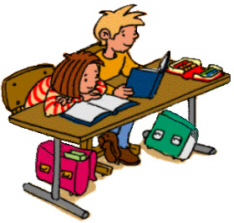 Als festen Bestandteil unseres gesamten Einrichtungskonzeptes bieten wir seit September 2010 im Haus des Kindes „Banzgau“ und seit 2019 in den Räumlichkeiten der Ivo-Hennemann-Grundschule die Betreuung von Schulkindern der 1. bis 4. Klasse an. Ergänzend zur Familie ist unser Hort für Kinder Lebens- und Lernort. Wir bieten den Kindern die Möglichkeit sich zu eigenverantwortlichen und gemeinschaftsfähigen Persönlichkeiten zu entwickeln.Schwerpunkte unserer Hortarbeit sind:Vermittlung von VerantwortungsbewusstseinSelbständigkeitHausaufgabenbetreuungDie Kinder erledigen die Hausaufgaben gemeinsam mit dem Fachpersonal. Alle schriftlichen Aufgaben werden mit den Kindern unter Anleitung getätigt.Sinnvolle Freizeitgestaltunggeplante oder freiwillige AngeboteVermittlung von gewaltfreien KonfliktlösungsmöglichkeitenKommunikationRuhe- und EntspannungsphasenDie Betreuungszeiten des Hortes richten sich nach den Öffnungszeiten des Kindergartens: Montag bis Freitag ab 7.00 Uhr. Nachmittags bis spätestens 17.00 Uhr und freitags bis spätestens 15.00 Uhr.Ferienbetreuung ist ebenso an allen schulfreien Tagen während der Kindergartenöffnungszeiten und im Rahmen der dafür gebuchten Tage und Stunden möglich.Spricht Sie unser Angebot an oder haben Sie Fragen? Wir freuen uns, wenn Sie Kontakt zu uns aufnehmen. Schicken Sie uns eine E-Mail an: kita@lichtenfels.brk.de oder rufen Sie uns unter der 0162/2465859 oder der 09573/950509 an. Anmeldeformulare sind persönlich, per Mail oder auf dem Postweg erhältlich.Ihr Team vom Haus des Kindes „Banzgau“